Sin Spoils A little bit of mold can ruin a sandwich. 
Likewise, without Jesus, even a little bit of sin will keep us out of Heaven.   Materials:
Two pieces of bread
Green food coloring 
A paper napkin

Duration:
Approximately 5 minutes 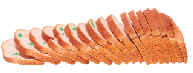   Topics:
Forgiveness, Salvation, Sin



Target Audience:
Grades 1-6 (Ages 6-12) 
Preparation:
Place several drops of green food coloring on one piece of bread. You want to create the appearance that mold is growing on the surface of the bread.

What you will do: 
You will pretend to make a sandwich using a piece of bread that is moldy, to demonstrate how even a little bit of mold can ruin a good sandwich. Compare this to how even a little bit of sin, without Jesus, will keep us from going to Heaven. 

What you will say:
I am starving! I think I will make a nice tasty sandwich. (Take the good piece of bread and set it on a napkin.) Okay here is the first piece of bread. It is a great start to a tasty sandwich! (Take out the moldy piece of bread and make a yucky face.) Oh, gross! This piece of bread has mold growing all over it! (Show the moldy bread to the students.) I'm not going to eat that! How many of you would eat a sandwich made using moldy bread. Even a little bit of mold would ruin a great sandwich. 

Sin has the same effect on us; God will not allow anyone with even a little bit of sin into Heaven. The bad news is the Bible says that all of us have sinned. Romans 3:10 says, "There is no one righteous, not even one." The good news is that God loves us so much that He sent Jesus into the world to forgive our sins. If we ask Jesus to forgive us for the sins we have committed, and ask Him to become the Lord of our lives, He will. Then we can get into Heaven, because Jesus has paid the price for our sins.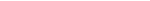 Who is Without Sin After taking balled-up pieces of paper and pretending to stone a sinner, the children will 
compare judging others to having sin in their own lives.   Materials:
About 25 sheets of 8½" by 11" paper
Pencils/markers for each child 


Duration:
Approximately 10 minutes 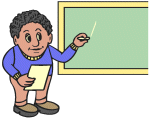 
    
What you will do:
First, give each child a blank sheet of paper. Have them roll it up into a ball. Then ask one of the larger kids to volunteer to pretend that they were caught committing a terrible crime. Have them stand in the middle of the room. Tell the class "In Jesus' day, when people were caught committing certain crimes, the punishment may have been to get "stoned to death" by the people living in the village. Should we stone this criminal?" The children will most likely shout yes, but tell them not to throw above the waist and not to throw hard so the child will not get hurt or frightened. Then ask the children how they felt while throwing the "stones". Was it fun? Did you feel good about it? Let them know that their reactions were probably very similar to those in Jesus' time.
  
Then give each child another blank sheet of paper and a pencil or marker. This time, however, tell them not to roll it up just yet because they will be writing something on it first. Have the kids think of a recent time that they sinned, such as telling a lie about their homework, arguing with their parents, or a time they were disobedient, etc. Tell them to write that sin on the paper. Next, have the children think of how many times they sinned during the past week. Remind them of all the things that may be considered a sin, and have them write the number down on the piece of paper. Then tell them to ball-up the paper as before and hold on to it.Next have the children look up and read John 8:3-11. Ask a volunteer to pretend they have committed a crime, like adultery as in the Bible passage, or any other serious crime. Then ask the class, "Should we stone this criminal? Remember in the story Jesus said 'If any one of you is without sin, let him be the first to throw a stone.' Who is without sin in this class?" (Make sure the children understand that they cannot throw the paper because they have sinned.) "That's right, we have all sinned. Even Jesus said that 'everyone has sinned, and falls short of the glory of God'. Before we judge someone else for doing wrong, we need to look at our own lives and ask ourselves if we are any better. Like the woman in the story, we should go and try our best not to sin anymore."Adam and Eve sinned when they disobeyed God's command.  Genesis 3:1-6.When Adam and Eve sinned, they separated mankind from the good life God had given to mankind.  Genesis 3:10, 23.When Adam and Eve sinned, they damaged mankind's relationship with God.  Genesis 3:8.When Adam and Eve sinned, they brought physical suffering on mankind.  Genesis 3:16-19.God punished the sinners, Adam and Eve, and cursed the serpent who led Adam and Eve to sin.  Genesis 3:14-19.The effects of this single sin were felt not only by the sinners, but also all of mankind who followed.  Genesis 3:15-19.Consequences of SinsBecause Adam and Eve's disobedience of God's command led to them being banned from the Garden of Eden, you can do an activity where you have each student write down five to 10 sins and then discuss with them what the short and long-term consequences of these sins are. For example, if a student mentions pride as one of the sins, you can mention consequences of this sin such as the breakup of friendships, alienation from family members, loneliness, bitterness and sometimes depression.Ways Satan Tempts PeopleIn the Garden of Eden, Satan tempted Eve by telling her that she would become like God if she ate from the tree that God commanded her and Adam not to eat. You can do an activity that teaches students the methods Satan uses to try to lead them into sin on a daily basis. For example, you can ask a question such as "How would Satan tempt you to choose a marriage partner that God wouldn't want you to be with?," and the students can write down various ways he could do this. Then you can discuss their answers.Overcoming TemptationBecause everyone struggles with temptation, you can have an activity that teaches students what they should do to overcome it in their lives. For example, you can write on the blackboard five different situations that the students can find themselves in such as the pressure to use drugs, the temptation to spend money carelessly, and the temptation to engage in illicit sexual practices. Then you can write specific Scriptures that relate to each temptation so that the students can develop practical ways to fight temptation.Man's First Sin Main Points to Remember God has always had rules for man. God made man. Satan tempted man. Vocabulary Words Sin: Disobeying God Lesson
God said, “Of every tree of the garden you may eat freely, but of the tree of the knowledge of good and evil you shall not eat, for in the day that you eat of it you shall surely die.”... Read the entire lesson...

Prayer learn to obey God 

True/False Satan lied to Eve. (T) Eve was forced to eat the fruit. (F) Eve influenced Adam to sin. (T) God didn't punish them for sinning. (F) Memory Work "The fear of the Lord is the beginning of knowledge.” Proverbs 1:7 Review Questions (can be used with gameboard) linguistic questions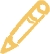 What does it mean to sin? to break God's lawWhat is temptation? the desire to do or have something, usually something wrongName all the characters in this lesson. Adam, Eve, serpent, God, angel  activity questions 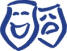 Act out the sin where Adam and Eve try to blame others for their sin.Have students create hand motions as your read this verse: Gen. 3:8 And they heard the voice of the LORD God walking in the garden in the cool of the day: and Adam and his wife hid themselves from the presence of the LORD God amongst the trees of the garden.Have student find Genesis 3 in their Bible.  emotion questions 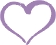 What did Eve find appealing about eating the fruit? (it would make her "like God", it seemed to taste good, and it looked good)How did Adam and Eve feel after they realized they had sinned? they were ashamed and wanted to hideHow do you think God felt when his people he took care of disobeyed him? disappointed, angry, sadapplication questions 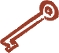 How might we influence others to sin? (by encouraging actions, by setting a bad example, by simply ignoring sin)How can we influence others to do what is right? (by setting a good example, by encouraging righteousness, by rebuking sin)fact questions 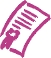 What law did Eve and Adam break? (not to eat of the tree of knowledge of good and evil)Who barred the gate to Eden? (an angel with a flaming sword)What tree was no longer available after the exile? (the tree of life)review questions 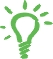 Why do you think Adam ate the fruit? (1 Timothy 2:14 says he was not deceived)How was Eve deceived? (the serpent told her that she would not die, and she believed him)What punishments did they receive? (Adam: toil, Eve: pain and submission, serpent: dust and defeat)by Mike